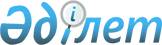 О внесении изменений и дополнений в решение маслихата Мамлютского района Северо-Казахстанской области от 25 декабря 2020 года № 81/2 "Об утверждении районного бюджета на 2021-2023 годы"Решение маслихата Мамлютского района Северо-Казахстанской области от 14 апреля 2021 года № 4/3. Зарегистрировано Департаментом юстиции Северо-Казахстанской области 19 апреля 2021 года № 7297
      В соответствии со статьями 106 и 109 Бюджетного кодекса Республики Казахстан, подпунктом 1) пункта 1 статьи 6 Закона Республики Казахстан "О местном государственном управлении и самоуправлении в Республике Казахстан", маслихат Мамлютского района Северо-Казахстанской области РЕШИЛ:
      1. Внести в решение маслихата Мамлютского района Северо-Казахстанской области "Об утверждении районного бюджета на 2021-2023 годы" от 25 декабря 2020 года № 81/2 (зарегистрировано в Реестре государственной регистрации нормативных правовых актов под № 6866) следующие изменения и дополнения:
      пункт 1 изложить в новой редакции:
      "1. Утвердить районный бюджет на 2021-2023 годы согласно приложениям 1, 2 и 3 соответственно к настоящему решению, в том числе на 2021 год в следующих объемах:
      1) доходы – 4515218,4 тысяч тенге:
      налоговые поступления – 546656 тысяч тенге;
      неналоговые поступления – 34438 тысяч тенге;
      поступления от продажи основного капитала – 15500 тысяч тенге;
      поступления трансфертов – 3918624,4 тысячи тенге;
      2) затраты – 4561355,9 тысяч тенге;
      3) чистое бюджетное кредитование – 740999,2 тысяч тенге: 
      бюджетные кредиты – 753138,2 тысяч тенге;
      погашение бюджетных кредитов – 12139 тысяч тенге;
      4) сальдо по операциям с финансовыми активами – 0 тысяч тенге;
      приобретение финансовых активов – 0 тысяч тенге;
      поступление от продажи финансовых активов государства – 0 тысяч тенге;
      5) дефицит (профицит) бюджета – - 787136,7 тысяч тенге;
      6) финансирование дефицита (использование профицита) бюджета – 787136,7 тысяч тенге;
      поступления займов – 753138,2 тысяч тенге;
      погашение займов – 12139 тысяч тенге;
      используемые остатки бюджетных средств – 46137,5 тысяч тенге.";
      пункт 6-1 изложить в новой редакции:
      "6-1. Предусмотреть в бюджете Мамлютского района Северо-Казахстанской области на 2021 год объемы целевых текущих трансфертов передаваемых из районного бюджета в бюджеты:
      коммунального государственного учреждения "Аппарат акима города Мамлютка Северо-Казахстанской области" в сумме 33054,8 тысячи тенге;
      государственного учреждения "Аппарат акима Андреевского сельского округа Мамлютского района Северо-Казахстанской области"– 1200 тысяч тенге;
      коммунального государственного учреждения "Аппарат акима Беловского сельского округа Мамлютского района Северо-Казахстанской области"– 1000 тысяч тенге;
      коммунального государственного учреждения "Аппарат акима Воскресеновского сельского округа Мамлютского района Северо-Казахстанской области"– 1630,3 тысяч тенге;
      коммунального государственного учреждения "Аппарат акима Дубровинского сельского округа Мамлютского района Северо-Казахстанской области"– 1985 тысяч тенге;
      коммунального государственного учреждения "Аппарат акима Кызыласкерского сельского округа Мамлютского района Северо-Казахстанской области"– 3736 тысяч тенге;
      государственного учреждения "Аппарат акима Краснознаменского сельского округа Мамлютского района Северо-Казахстанской области"– 6500 тысяч тенге;
      коммунального государственного учреждения "Аппарат акима Леденевского сельского округа Мамлютского района Северо-Казахстанской области"– 4267,1 тысяч тенге;
      коммунального государственного учреждения "Аппарат акима Ленинского сельского округа Мамлютского района Северо-Казахстанской области"– 4585 тысяч тенге;
      коммунального государственного учреждения "Аппарат акима Становского сельского округа Мамлютского района Северо-Казахстанской области"– 3096 тысяч тенге;
      коммунального государственного учреждения "Аппарат акима Пригородного сельского округа Мамлютского района Северо-Казахстанской области"– 1422,5 тысячи тенге;
      коммунального государственного учреждения "Аппарат акима Новомихайловского сельского округа Мамлютского района Северо-Казахстанской области"– 15048,4 тысяч тенге.";
      подпункт 2) пункта 7 изложить в новой редакции:
      "2) 20975 тысяч тенге – на обеспечение прав и улучшение качества жизни инвалидов в Республике Казахстан, в том числе:
      увеличение норм обеспечения инвалидов обязательными гигиеническими средствами – 7898 тысяч тенге,
      оказание услуг специалиста жестового языка – 1530 тысячи тенге,
      расширение перечня технических вспомогательных (компенсаторных) средств, предоставляемых инвалидам – 4476 тысяч тенге,
      протезно-ортопедические средства – 351 тысяча тенге,
      сурдотехнические средства – 490 тысяч тенге,
      тифлотехнические средства – 3500 тысяч тенге,
      специальные средства передвижения (кресло-коляски) – 210 тысяч тенге,
      санаторно-курортное лечение – 2520 тысяч тенге;";
      подпункты 2), 3) пункта 8 изложить в новой редакции:
      "2) 70000 тысяч тенге – на средний ремонт улиц Папанина, Энергетиков, Победы, Скачкова, Школа-Интернат в городе Мамлютка;
      3) 30000 тысяч тенге – на средний ямочный ремонт асфальтобетонной дороги маршрутным способом по улице Конституции в селе Дубровное;";
      подпункт 5) пункта 8 изложить в новой редакции:
      "5) 2813 тысяч тенге – на текущий ремонт разводящих сетей водопровода методом санации по улице Ивана Шухова, улице Школьная в селе Пчелино;";
      пункт 8 дополнить подпунктами 10), 11), 12) следующего содержания:
      "10) 50000 тысяч тенге – целевые трансферты на развитие - на строительство 30 квартирного жилого дома в городе Мамлютка;
      11) 8022,1 тысячи тенге – целевые трансферты на развитие – "Развитие и (или) обустройство инженерно-коммуникационной инфраструктуры в рамках программы жилищного строительства "Нұрлы жер" в том числе:
      строительство 30 квартирного жилого дома в городе Мамлютка (внешние инженерные сети и благоустройство) – 7315,1 тысяч тенге,
      строительство 30 квартирного жилого дома (внешние сети электроснабжения) в городе Мамлютка – 707 тысяч тенге;
      12) 575 тысяч тенге – на подключение сельских библиотек к сети интернет, на телефонизацию, на приобретение компьютеров для интернета.";
      дополнить пунктом 9-1 следующего содержания:
      "9-1. Учесть в районном бюджете на 2021 год бюджетные кредиты из областного бюджета в сумме 691881,2 тысяча тенге в рамках проекта "Дорожная карта занятости на 2020-2021 годы.";
      пункт 10 изложить в новой редакции:
      "10. Учесть расходы по видам социальной помощи отдельным категориям нуждающихся граждан на 2021 год в сумме 25594,8 тысячи тенге, согласно приложению 4.".
      Приложения 1, 4 к указанному решению изложить в новой редакции согласно приложениям 1, 2 к настоящему решению.
      2. Настоящее решение вводится в действие с 1 января 2021 года. Мамлютский районный бюджет на 2021 год Виды социальной помощи отдельным категориям нуждающихся граждан на 2021 год
					© 2012. РГП на ПХВ «Институт законодательства и правовой информации Республики Казахстан» Министерства юстиции Республики Казахстан
				
      Председатель сессии маслихата Мамлютского района
Северо-Казахстанской области

Д. Омарова

      Секретарь маслихата Мамлютского района
Северо-Казахстанской области

Р. Нурмуканова
Приложение 1 к решениюмаслихата Мамлютского районаСеверо-Казахстанской областиот 14 апреля 2021 года№ 4/3Приложение 1 к решениюмаслихата Мамлютского районаСеверо-Казахстанской областиот 25 декабря 2020 года № 81/2
Категория
Категория
Категория
Наименование
Сумма, тысяч тенге
Класс
Класс
Наименование
Сумма, тысяч тенге
Подкласс
Наименование
Сумма, тысяч тенге
1
2
3
4
5
1) Доходы
4515218,4
1
Налоговые поступления
546656
03
Социальный налог
251856
1
Социальный налог
251856
04
Налоги на собственность
221000
1
Налоги на имущество
221000
05
Внутренние налоги на товары, работы и услуги
70700
2
Акцизы
3000
3
Поступления за использование природных и других ресурсов
58000
4
Сборы за ведение предпринимательской и профессиональной деятельности
9700
08
Обязательные платежи, взимаемые за совершение юридически значимых действий и (или) выдачу документов уполномоченными на то государственными органами или должностными лицами
3100
1
Государственная пошлина
3100
2
Неналоговые поступления
34438
01
Доходы от государственной собственности
17438
5
Доходы от аренды имущества, находящегося в государственной собственности
2425
7
Вознаграждения по кредитам, выданным из государственного бюджета
13
9
Прочие доходы от государственной собственности
15000
06
Прочие неналоговые поступления
17000
1
Прочие неналоговые поступления
17000
3
Поступления от продажи основного капитала
15500
03
Продажа земли и нематериальных активов
15500
1
Продажа земли
15000
2
Продажа нематериальных активов
500
4
Поступления трансфертов
3918624,4
01
Трансферты из нижестоящих органов государственного управления
23,3
3
Трансферты из бюджетов городов районного значения, сел, поселков, сельских округов
23,3
02
Трансферты из вышестоящих органов государственного управления
3918601,1
2
Трансферты из областного бюджета
3918601,1
Функциональная группа
Функциональная группа
Функциональная группа
Наименование
Сумма, тысяч тенге
Администратор бюджетных программ
Администратор бюджетных программ
Наименование
Сумма, тысяч тенге
Программа
Наименование
Сумма, тысяч тенге
1
2
3
4
5
2) Затраты
4561355,9
01
Государственные услуги общего характера
449752,5
112
Аппарат маслихата района (города областного значения)
26462
001
Услуги по обеспечению деятельности маслихата района (города областного значения)
24160
003
Капитальные расходы государственного органа
2302
122
Аппарат акима района (города областного значения)
154685,8
001
Услуги по обеспечению деятельности акима района (города областного значения)
132332
003
Капитальные расходы государственного органа
16960
113
Целевые текущие трансферты нижестоящим бюджетам
5393,8
459
Отдел экономики и финансов района (города областного значения)
58380,8
003
Проведение оценки имущества в целях налогообложения
1313
010
Приватизация, управление коммунальным имуществом, постприватизационная деятельность и регулирование споров, связанных с этим
500
001
Услуги по реализации государственной политики в области формирования и развития экономической политики, государственного планирования, исполнения бюджета и управления коммунальной собственностью района (города областного значения)
46767,8
015
Капитальные расходы государственного органа
9800
495
Отдел архитектуры, строительства, жилищно-коммунального хозяйства, пассажирского транспорта и автомобильных дорог района (города областного значения)
210223,9
001
Услуги по реализации государственной политики на местном уровне в области архитектуры, строительства, жилищно-коммунального хозяйства, пассажирского транспорта и автомобильных дорог
31367
003
Капитальные расходы государственного органа
11528,3
113
Целевые текущие трансферты нижестоящим бюджетам
167328,6
02
Оборона
24008
122
Аппарат акима района (города областного значения)
24008
005
Мероприятия в рамках исполнения всеобщей воинской обязанности
7475
006
Предупреждение и ликвидация чрезвычайных ситуаций масштаба района (города областного значения)
15678
007
Мероприятия по профилактике и тушению степных пожаров районного (городского) масштаба, а также пожаров в населенных пунктах, в которых не созданы органы государственной противопожарной службы
855
03
Общественный порядок, безопасность, правовая, судебная, уголовно-исполнительная деятельность
318
495
Отдел архитектуры, строительства, жилищно-коммунального хозяйства, пассажирского транспорта и автомобильных дорог района (города областного значения)
318
019
Обеспечение безопасности дорожного движения в населенных пунктах
318
06
Социальная помощь и социальное обеспечение
424138,1
451
Отдел занятости и социальных программ района (города областного значения)
424138,1
002
Программа занятости
195329,7
005
Государственная адресная социальная помощь
32392
007
Социальная помощь отдельным категориям нуждающихся граждан по решениям местных представительных органов
25594,8
010
Материальное обеспечение детей-инвалидов, воспитывающихся и обучающихся на дому
788
014
Оказание социальной помощи нуждающимся гражданам на дому
62741
023
Обеспечение деятельности центров занятости населения
39322,6
001
Услуги по реализации государственной политики на местном уровне в области обеспечения занятости и реализации социальных программ для населения
30626
011
Оплата услуг по зачислению, выплате и доставке пособий и других социальных выплат
350
017
Обеспечение нуждающихся инвалидов обязательными гигиеническими средствами и предоставление услуг специалистами жестового языка, индивидуальными помощниками в соответствии с индивидуальной программой реабилитации инвалида
36709
050
Обеспечение прав и улучшение качества жизни инвалидов в Республике Казахстан
0
057
Обеспечение физических лиц, являющихся получателями государственной адресной социальной помощи, телевизионными абонентскими приставками
285
07
Жилищно-коммунальное хозяйство
712640,1
495
Отдел архитектуры, строительства, жилищно-коммунального хозяйства, пассажирского транспорта и автомобильных дорог района (города областного значения)
712640,1
007
Проектирование и (или) строительство, реконструкция жилья коммунального жилищного фонда
275143,1
013
Развитие коммунального хозяйства
45000
014
Развитие системы водоснабжения и водоотведения
41857
015
Обеспечение бесперебойного теплоснабжения малых городов
9725
029
Благоустройство и озеленение населенных пунктов
1500
033
Проектирование, развитие и (или) обустройство инженерно-коммуникационной инфраструктуры
6207
058
Развитие системы водоснабжения и водоотведения в сельских населенных пунктах
8
098
Приобретение жилья коммунального жилищного фонда
333200
08
Культура, спорт, туризм и информационное пространство
175470,3
478
Отдел внутренней политики, культуры и развития языков района (города областного значения)
36866
009
Поддержка культурно-досуговой работы
36866
465
Отдел физической культуры и спорта района (города областного значения)
19885
001
Услуги по реализации государственной политики на местном уровне в сфере физической культуры и спорта
10999
006
Проведение спортивных соревнований на районном (города областного значения) уровне
1360
007
Подготовка и участие членов сборных команд района (города областного значения) по различным видам спорта на областных спортивных соревнованиях
7526
478
Отдел внутренней политики, культуры и развития языков района (города областного значения)
113919,3
005
Услуги по проведению государственной информационной политики
11554
007
Функционирование районных (городских) библиотек
58193
008
Развитие государственного языка и других языков народа Казахстана
720
 001
Услуги по реализации государственной политики на местном уровне в области информации, укрепления государственности и формирования социального оптимизма граждан, развития языков и культуры
21628,1
003
Капитальные расходы государственного органа
348
 004
Реализация мероприятий в сфере молодежной политики
6260
032
Капитальные расходы подведомственных государственных учреждений и организаций
2691,5
113
Целевые текущие трансферты нижестоящим бюджетам
12524,7
495
Отдел архитектуры, строительства, жилищно-коммунального хозяйства, пассажирского транспорта и автомобильных дорог района (города областного значения)
4800
021
Развитие объектов спорта
2300
036
Развитие объектов культуры
2500
10
Сельское, водное, лесное, рыбное хозяйство, особо охраняемые природные территории, охрана окружающей среды и животного мира, земельные отношения
80991
474
Отдел сельского хозяйства и ветеринарии района (города областного значения)
42597
001
Услуги по реализации государственной политики на местном уровне в сфере сельского хозяйства
28597
113
Целевые текущие трансферты нижестоящим бюджетам
14000
463
Отдел земельных отношений района (города областного значения)
20809
001
Услуги по реализации государственной политики в области регулирования земельных отношений на территории района (города областного значения)
18123
007
Капитальные расходы государственного органа
2686
459
Отдел экономики и финансов района (города областного значения)
17585
099
Реализация мер по оказанию социальной поддержки специалистов
17585
12
Транспорт и коммуникации
26872
495
Отдел архитектуры, строительства, жилищно-коммунального хозяйства, пассажирского транспорта и автомобильных дорог района (города областного значения)
26872
023
Обеспечение функционирования автомобильных дорог
19022
045
Капитальный и средний ремонт автомобильных дорог районного значения и улиц населенных пунктов
7850
13
Прочие
21922
469
Отдел предпринимательства района (города областного значения)
10977
001
Услуги по реализации государственной политики на местном уровне в области развития предпринимательства
10775
004
Капитальные расходы государственного органа
202
459
Отдел экономики и финансов района (города областного значения)
10945
012
Резерв местного исполнительного органа района (города областного значения)
10945
14
Обслуживание долга
369
459
Отдел экономики и финансов района (города областного значения)
369
021
Обслуживание долга местных исполнительных органов по выплате вознаграждений и иных платежей по займам из областного бюджета
369
15
Трансферты
2644874,9
459
Отдел экономики и финансов района (города областного значения)
2644874,9
006
Возврат неиспользованных (недоиспользованных) целевых трансфертов
1996,9
024
Целевые текущие трансферты из нижестоящего бюджета на компенсацию потерь вышестоящего бюджета в связи с изменением законодательства
2354878
038
Субвенции
288000
3) Чистое бюджетное кредитование
740999,2
Бюджетные кредиты
753138,2
08
Культура, спорт, туризм и информационное пространство
691881,2
495
Отдел архитектуры, строительства, жилищно-коммунального хозяйства, пассажирского транспорта и автомобильных дорог района (города областного значения)
691881,2
021
Развитие объектов спорта
591935,4
036
Развитие объектов культуры
99945,8
10
Сельское, водное, лесное, рыбное хозяйство, особо охраняемые природные территории, охрана окружающей среды и животного мира, земельные отношения
61257
459
Отдел экономики и финансов района (города областного значения)
61257
018
Бюджетные кредиты для реализации мер социальной поддержки специалистов
61257
Категория
Категория
Категория
Наименование
Сумма, тысяч тенге
Класс
Класс
Наименование
Сумма, тысяч тенге
Подкласс
Наименование
Сумма, тысяч тенге
5
Погашение бюджетных кредитов
12139
01
Погашение бюджетных кредитов
12139
1
Погашение бюджетных кредитов, выданных из государственного бюджета
12139
4) Сальдо по операциям с финансовыми активами
0
Приобретение финансовых активов
0
Поступления от продажи финансовых активов государства
0
Функциональная группа
Функциональная группа
Функциональная группа
Наименование
Сумма,

тысяч тенге
Администратор бюджетных программ
Администратор бюджетных программ
Наименование
Сумма,

тысяч тенге
Программа
Наименование
Сумма,

тысяч тенге
1
2
3
4
5
5) Дефицит (профицит) бюджета
-787136,7
6) Финансирование дефицита (использование профицита ) бюджета
787136,7
7
Поступления займов
753138,2
01
Внутренние государственные займы
753138,2
2
Договоры займа
753138,2
Функциональная группа
Функциональная группа
Функциональная группа
Наименование
Сумма,

тысяч тенге
Администратор бюджетных программ
Администратор бюджетных программ
Наименование
Сумма,

тысяч тенге
Программа
Наименование
Сумма,

тысяч тенге
1
2
3
4
5
16
Погашение займов
12139
459
Отдел экономики и финансов района (города областного значения)
12139
005
Погашение долга местного исполнительного органа перед вышестоящим бюджетом
12139
Категория
Категория
Категория
Наименование
Сумма, тысяч тенге
Класс
Класс
Наименование
Сумма, тысяч тенге
Подкласс
Наименование
Сумма, тысяч тенге
8
Используемые остатки бюджетных средств
46137,5
01
Остатки бюджетных средств
46137,5
1
Свободные остатки бюджетных средств
46137,5Приложение 2 к решениюмаслихата Мамлютского районаСеверо-Казахстанской областиот 14 апреля 2021 года № 4/3Приложение 4 к решениюмаслихата Мамлютского районаСеверо-Казахстанской областиот 25 декабря 2020 года № 81/2
№ п/п
Наименование
Сумма, тысяч тенге
1
2
3
1
Единовременная социальная помощь к памятным датам и праздничным дням
19571,8
2
Социальная помощь при наступлении трудной жизненной ситуации вследствии стихийного бедствия или пожара или социально-значимого заболевания
6023
Итого:
25594,8